PLAN DE MEJORAMIENTO 1er PERIODO GRADO 7°LOGROS DEL 1er PERIODO:Identificar el nivel de los conocimientos académicos con los cuales los estudiantes comienzan el año escolar.Resuelve problemas, que involucran los números racionales con las operaciones básicas, potenciación y radicación en situaciones problémicasComprende y resuelve problemas, que involucran los números racionales con las operaciones (suma, resta, multiplicación, división, potenciación, radicación), en situaciones problémicas.Resolver las siguientes operaciones (recuerda, debes aplicar propiedades y luego sumar o restar los resultados): Propiedades de potenciación y radicación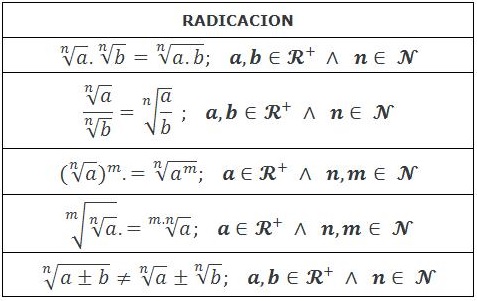 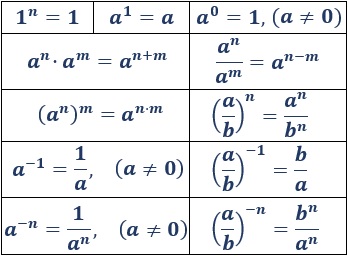 Resolver las siguientes ecuaciones (recuerda, debemos despejar la X para dar solución a la ecuación): 